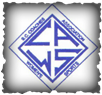 2022 South Carolina Softball All-Star Schedule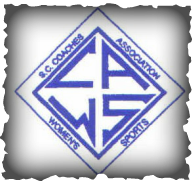 USC Aiken – All-Star Softball GamesTuesday, June 14th   9:30   - 10:00	Players Report – Pacer Crossings (Instructions on practice, pictures, and lunch)10:00			Player Meeting (USCA staff, meet the All Star coaches, and rules)10:30			MVP Honoree’s message11:00 – 1:00	4A / 3A teams practice @ USCA - Game field   (North 11:00-12:00-field)     (South 11:00-12:00-Batting Cage)			5A / 2A /1A teams (Pictures in All-Star uniform and lunch at USCA)1:00 – 3:00		5A / 2A /1A teams practice @ USCA - Game field   (North 1:00-2:00-field)     (South 1:00-2:00-Batting Cage)			 4A / 3A teams (Pictures in All-Star uniform and lunch at USCA)4:00 		Game #1 Warm up – 4A/3A North vs. 4A/3A South	(Home team takes infield / Visiting team takes infield)5:00		GAME #1    (5A/2A/1A teams - pizza at the game field under tent)7:00		All State presentation8:00		Game #2 Warm up – 5/A/2A/1A North vs. 5A/2A/1A South	(Home team takes infield / Visiting team takes infield)8:30		GAME #2     (4A/3A teams - pizza at the game field under tent)11:00		Lights out @ dorms.  (Coaches meeting with CAWS)2022 South Carolina Softball All-Star ScheduleUSC Aiken – All-Star Softball GamesWednesday, June 15th   7:00 am	L1 and L2 (Breakfast Chick-fil-A)7:30 		L1 and L2 (Check out of dorms with coaches)8:00		L1 and L2 Warm up at Game field.  (Home team takes infield / Visiting team takes infield)8:00 		W1 and W2 (Breakfast Chick-fil-A)8:30		W1 and W2 (Check out of dorms with coaches)9:00		GAME #3 10:00		W1 and W2 Warm up at Game field 10:45		Post-game – Presentation of All-Star Plaques 							11:00 		Game #4 1:00 		Post-game – Presentation of All-Star Plaques 